Castell Alun Friends Association – Christmas Order Form 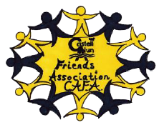 Christmas Trees:Nordmann fir (non-drop) 4 – 5ft £25       Nordmann fir (non-drop) 6 - 7ft £30      Nordmann fir (non-drop) 7 – 8ft £40Christmas Wreaths: Please note, wreaths are handmade and so may vary slightly from images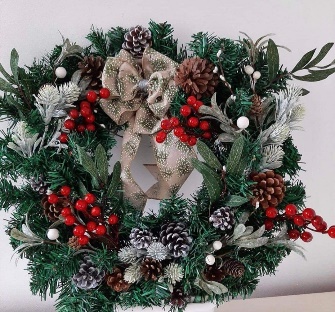 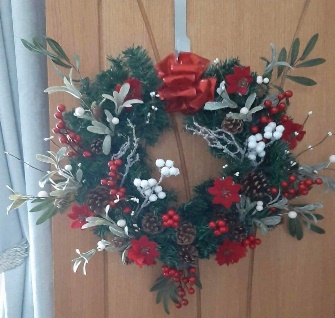         Wreath A £30                           Wreath B £30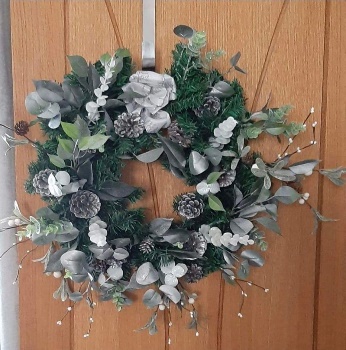 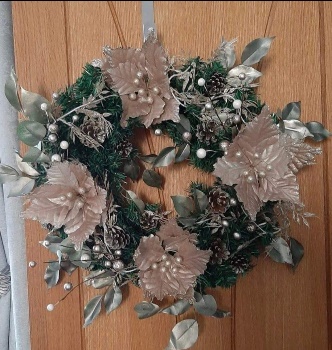          Wreath C £30                          Wreath D £30Customer Details:NameContact NumberEmailAddress